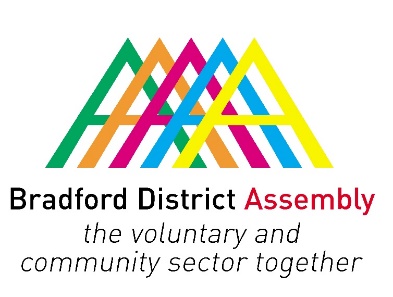 Please provide a brief summary of meetings you have attended on behalf of the Assembly/VCS Forum.  This report will be used to inform the Assembly Steering Group/Forum that you represent.  The information contained within it will be posted on the Bradford Assembly website www.bradfordassembly.org.uk.  If you wish to report on something confidential, please mark this clearly.   Return your completed form to wendy@cnet.org.uk  What was the purpose of the meeting? Main areas of discussion (bullet points).Were there any discussions or decisions which you feel you had particular impact or influence on?    Name of Representative E mail / contact detailsTitle of the board / group you sit onDate the meeting took placeDate of next meeting  Did you receive the meeting papers in time to have a pre-meeting?